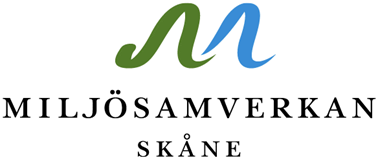 UTRUSTNINGUTRUSTNINGUTRUSTNINGKOMMENTARAVVIKELSE3.1 Vilka rutiner finns för kontroll av utrustningen3.2 Vilka rutiner finns för kalibrering av mätinstrument3.3 Övervakas driften av reningsanläggningen?T.ex. reningsanläggning och ventilationsanläggning. Visa era rutiner som görs dagligen, veckovis, månadsvis.3.4 Vilka larmsystem finns om någon utrustning går sönder?3.5 Hur fungerar er kontroll av utrustning över helg och kvällar?Digitalt, digitalt och manuellt på plats eller manuellt på plats?3.6 Vilken mätutrustning för pH-justeringsmedel används?Manuell eller automatisk?3.7 Vilken mätutrustning för desinfektionsmedel används?Manuell eller automatisk?